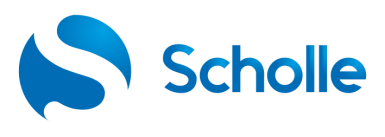 РУКОВОДСТВО ПОЛЬЗОВАТЕЛЯФУТБОЛЬНЫЕ ВОРОТА F184Список деталей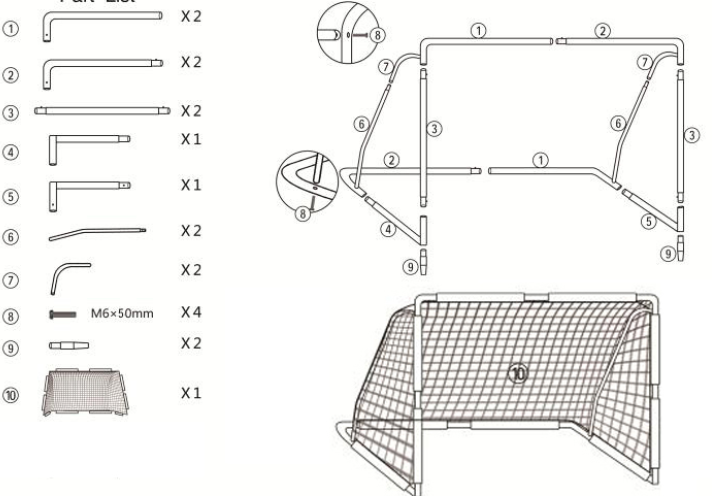 